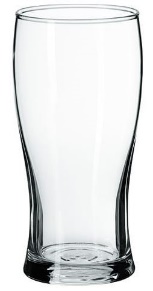 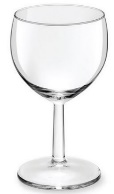 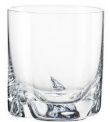 25 cl = ………….  ml10 cl = ………….  ml  ………….cl = 30 ml25 cl = ………….  ml10 cl = ………….  ml  ………….cl = 30 ml25 cl = ………….  ml10 cl = ………….  ml  ………….cl = 30 ml